Přihláška účastníka semináře 12.8.2019 v Praze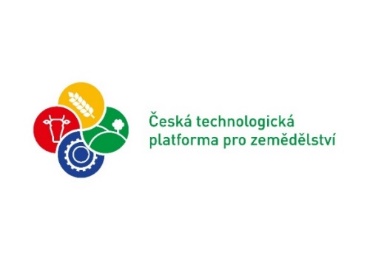 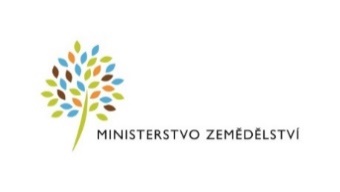 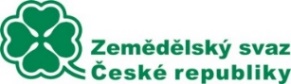 Jméno a příjmení:  …............................................................................................Organizace:..........................................................................................................Tel: / e-mail:..........................................................................................................Přihlášku prosím pošlete do 30.7.2019, pouze e-mailem na adresu loucka.radko@vuzv.cz; Dotazy i tel. na +420 731 650 836Seminář je pořádán za podpory Ministerstva zemědělství ČR při České technologické platformě pro zemědělství, ve spolupráci s Výzkumným ústavem živočišné výroby, v.v.i., ČZU Praha - Centra precizního zemědělství, Výzkumným ústavem rostlinné výroby, v.v.i., NutriVet, s.r.o. Pohořelice a Linagri s.r.o. Bartošovice.Poznámka: pokud přihlašujete více osob najednou, napište zde i jejich jméno a příjmení, prosím.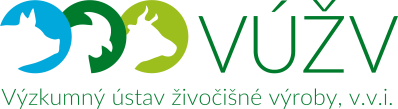 